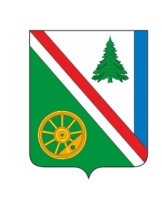 21.12.2021 года №201РОССИЙСКАЯ ФЕДЕРАЦИЯИРКУТСКАЯ ОБЛАСТЬ БРАТСКИЙ РАЙОНВИХОРЕВСКОЕ МУНИЦИПАЛЬНОЕ ОБРАЗОВАНИЕДУМА РЕШЕНИЕ О ВНЕСЕНИИ ИЗМЕНЕНИЙ И ДОПОЛНЕНИЙ В УСТАВ ВИХОРЕВСКОГО МУНИЦИПАЛЬНОГО ОБРАЗОВАНИЯВ целях приведения Устава Вихоревского муниципального образования в соответствие с нормами федерального законодательства, руководствуясь Конституцией Российской Федерации, Федеральным законом «Об общих принципах организации местного самоуправления в Российской Федерации» от 6 октября 2003г. №131-ФЗ, пунктом 1 части первой статьи 32 Устава Вихоревского муниципального образования, Дума Вихоревского муниципального образованияРЕШИЛА:1.Внести в Устав Вихоревского муниципального
образования (в редакции решений Думы Вихоревского муниципального образования от 21.11.2006г. №50, от 25.12.2007г. №6, от 22.04.2009г. №55, от 26.05.2010г. №88, от 20.04.2011г. №111, от 15.02.2012г. №150, от 12.12.2012г. №29, от 08.04.2014г. №83, от 12.12.2014г. №115, от 26.05.2015г. №132, от 13.04.2016г. №158, от 25.11.2016г. №207, 17.07.2017г. №259, от 26.12.2017г. №14, от 24.12.2018г. №61, от 26.06.2019г. №90, от 24.12.2019г. №111, от 02.12.2020г. №146 далее по тексту – Устав) следующие изменения и дополнения:1) Статью 1 изложить в следующей редакции:«Статья 1. Вихоревское муниципальное образование1. Вихоревское муниципальное образование является единым экономическим, историческим, социальным, территориальным образованием, входит в состав муниципального образования «Братский район», наделенного Законом Иркутской области статусом муниципального района.2. Вихоревское муниципальное образование наделено статусом городского поселения Законом Иркутской области от 2 декабря 2004 года №76-ОЗ «О статусе и границах муниципальных образований Братского района».3. Наименование муниципального образования – городское поселение Вихоревское муниципальное образование Братского района Иркутской области. Сокращенное наименование - Вихоревское городское поселение. Данные наименования равнозначны. Сокращенное наименование используется наравне с наименованием муниципального образования в официальных символах муниципального образования, наименованиях органов местного самоуправления, выборных и иных должностных лиц местного самоуправления, а также в других случаях.Понятия «муниципальное образование», «Вихоревское муниципальное образование», «Вихоревское городское поселение» далее в настоящем Уставе и в официальных документах Вихоревского городского поселения используются в равной мере для обозначения городского поселения Вихоревского муниципального образования.2) В статье 6:2.1) в пункте 2 части 1 слова «и органы территориального общественного самоуправления» исключить.2.2) часть 2 дополнить абзацем следующего содержания:«Органы местного самоуправления и органы государственной власти входят в единую систему публичной власти в Российской Федерации и осуществляют взаимодействие для наиболее эффективного решения задач в интересах населения, проживающего на соответствующей территории».	3) В части 1 статьи 7:	3.1) пункт 4.1) изложить в следующей редакции:	«4.1) осуществление муниципального контроля за исполнением единой теплоснабжающей организацией обязательств по строительству, реконструкции и (или) модернизации объектов теплоснабжения;»	3.2) в пункте 5 слова «за сохранностью автомобильных дорог местного значения» заменить словами «на автомобильном транспорте, городском наземном  электрическом транспорте и в дорожном хозяйстве»;	3.3) в пункте 19  слова «осуществление контроля за их соблюдением» заменить словами «осуществление муниципального контроля в сфере благоустройства, предметом которого является соблюдение правил благоустройства территории поселения, требований к обеспечению доступности для инвалидов объектов социальной, инженерной и транспортной инфраструктур и предоставляемых услуг»;3.4) в пункте 27 слова «использования и охраны» заменить словами «охраны и использования».4) статью 7.1 дополнить пунктом 19 следующего содержания:«19) осуществления мероприятий по оказанию помощи лицам, находящимся в состоянии алкогольного, наркотического или иного токсического опьянения.».5) Статью 8.1 изложить в следующей редакции:«Статья 8.1 Муниципальный контроль	1. Органы местного самоуправления Вихоревского муниципального образования организуют и осуществляют муниципальный контроль за соблюдением требований, установленных муниципальными нормативными правовыми актами, принятыми по вопросам местного значения, а в случаях, если соответствующие виды контроля отнесены  федеральными законами к полномочиям органов местного самоуправления, а также муниципальный контроль за соблюдением требований, установленных федеральными законами, законами Иркутской области.	Муниципальный контроль подлежит осуществлению при наличии в границах Вихоревского муниципального образования объектов соответствующего  вида контроля.	2. Определение  органов местного самоуправления Вихоревского муниципального образования, наделенных полномочиями по осуществлению муниципального контроля, установление их организационной структуры, полномочий, функций, порядка их деятельности и определение перечня должностных лиц указанных органов местного самоуправления и их полномочий осуществляются в соответствии с положением о муниципальном контроле, утверждаемым Думой муниципального образования.	3. Организация и осуществление видов муниципального контроля регулируются Федеральным законом от 31 июля 2020 года №248-ФЗ «О государственном контроле (надзоре) и муниципальном контроле в Российской Федерации». 6) Дополнить статьей 15.1 следующего содержания:«Статья 15.1. Инициативные проекты«1. В целях реализации мероприятий, имеющих приоритетное значение для жителей муниципального образования или его части, по решению вопросов местного значения или иных вопросов, право решения которых предоставлено органам местного самоуправления, в Администрацию муниципального образования может быть внесен инициативный проект. Порядок определения части территории муниципального образования, на которой могут реализовываться инициативные проекты, устанавливается решением Думы муниципального образования.2. С инициативой о внесении инициативного проекта вправе выступить инициативная группа численностью не менее десяти граждан, достигших шестнадцатилетнего возраста и проживающих на территории муниципального образования, органы территориального общественного самоуправления (далее – инициаторы проекта). Минимальная численность инициативной группы может быть уменьшена решением Думы муниципального образования. Право выступить инициатором проекта в соответствии с нормативным правовым актом Думы муниципального образования может быть предоставлено также иным лицам, осуществляющим деятельность на территории муниципального образования.3. Инициативный проект должен содержать следующие сведения:1) описание проблемы, решение которой имеет приоритетное значение для жителей муниципального образования или его части;2) обоснование предложений по решению указанной проблемы;3) описание ожидаемого результата (ожидаемых результатов) реализации инициативного проекта;4) предварительный расчет необходимых расходов на реализацию инициативного проекта;5) планируемые сроки реализации инициативного проекта;6) сведения о планируемом (возможном) финансовом, имущественном и (или) трудовом участии заинтересованных лиц в реализации данного проекта;7) указание на объем средств местного бюджета в случае, если предполагается использование этих средств на реализацию инициативного проекта, за исключением планируемого объема инициативных платежей;8) указание на территорию муниципального образования или его часть, в границах которой будет реализовываться инициативный проект, в соответствии с порядком, установленным решением Думы муниципального образования;9) иные сведения, предусмотренные решением Думы муниципального образования.4. Инициативный проект до его внесения в Администрацию муниципального образования подлежит рассмотрению на собрании или конференции граждан, в том числе на собрании или конференции граждан по вопросам осуществления территориального общественного самоуправления, в целях обсуждения инициативного проекта, определения его соответствия интересам жителей муниципального образования или его части, целесообразности реализации инициативного проекта, а также принятия собранием или конференцией граждан решения о поддержке инициативного проекта. При  этом возможно рассмотрение нескольких инициативных проектов на одном собрании или на одной конференции граждан.Решением Думы муниципального образования может быть предусмотрена возможность выявления мнения граждан по вопросу о поддержке инициативного проекта также путем опроса граждан, сбора их подписей.Инициаторы проекта при внесении инициативного проекта в Администрацию муниципального образования прикладывают к нему соответственно протокол собрания или конференции граждан, результаты опроса граждан и (или) подписанные листы, подтверждающие поддержку инициативного проекта жителями муниципального образования или его части.5. Информация о внесении инициативного проекта в Администрацию муниципального образования  подлежит опубликованию и размещению на официальном сайте муниципального образования  в информационно-телекоммуникационной сети «Интернет» в течение трех рабочих дней со дня внесения инициативного проекта в Администрацию муниципального образования и должна содержать сведения, указанные в части 3 настоящей статьи, а также об инициаторах проекта. Одновременно граждане информируются о возможности представления в Администрацию муниципального образования своих замечаний и предложений по инициативному проекту с указанием срока их представления, который не может составлять менее пяти рабочих дней. Свои замечания и предложения вправе направлять жители муниципального образования, достигшие шестнадцатилетнего возраста. 6. Инициативный проект подлежит обязательному рассмотрению Администрацией муниципального образования в течение 30 дней со дня его внесения. Администрация муниципального образования по результатам рассмотрения инициативного проекта принимает одно из следующих решений:1) поддержать  инициативный проект и продолжить работу над ним в пределах бюджетных ассигнований, предусмотренных решением о местном бюджете, на соответствующие цели и (или) в соответствии с порядком составления и рассмотрения проекта местного бюджета (внесения изменений в решение о местном бюджете);2)  отказать в поддержке инициативного проекта и вернуть его инициаторам проекта с указанием причин отказа в поддержке инициативного проекта.7. Администрация муниципального образования принимает решение об отказе в поддержке инициативного проекта в одном из следующих случаев:1) несоблюдение установленного порядка внесения инициативного проекта и его рассмотрения;2) несоответствие инициативного проекта требованиям федеральных законов и иных нормативных правовых актов Российской Федерации, законов и иных нормативных правовых актов Иркутской области, Уставу муниципального образования;3) невозможность реализации инициативного проекта ввиду отсутствия у органов местного самоуправления необходимых полномочий и прав;4) отсутствие средств местного бюджета в объеме средств, необходимом для реализации инициативного проекта, источником формирования которых являются инициативные платежи;5) наличие возможности решения описанной в инициативном проекте проблемы более эффективным способом;6) признание инициативного проекта не прошедшим конкурсный отбор.8. Администрация муниципального образования вправе, а в случае, предусмотренном пунктом 5 части 7 настоящей статьи, обязана предложить инициаторам проекта совместно доработать инициативный проект, а также рекомендовать представить его на рассмотрение органа местного самоуправления или государственного органа в соответствии с их компетенцией.9.Порядок выдвижения, внесения, обсуждения, рассмотрения инициативных проектов, а также проведения их конкурсного отбора устанавливается Думой муниципального образования.10. В отношении инициативных проектов, выдвигаемых для получения финансовой поддержки за счет межбюджетных трансфертов из бюджета Иркутской области, требования к составу сведений, которые должны содержать инициативные проекты, порядок рассмотрения инициативных проектов, в том числе основания для отказа в их поддержке, порядок и критерии конкурсного отбора таких инициативных проектов устанавливаются в соответствии с законом и (или) иным нормативным правовым актом Иркутской области. В этом случае требования частей 3,6 7, 8, 9, 11 и 12 настоящей статьи не применяются.11. В случае, если в Администрацию муниципального образования внесено несколько инициативных проектов, в том числе с описанием аналогичных по содержанию приоритетных проблем, Администрация муниципального образования организует проведение конкурсного отбора и информирует об этом инициаторов проекта.12. Проведение конкурсного отбора инициативных проектов возлагается на коллегиальный орган (комиссию) порядок формирования и деятельности которого определяется решением Думы муниципального образования. Состав коллегиального органа (комиссии) формируется Администрацией муниципального образования. При этом половина общего числа членов коллегиального органа (комиссии) должна быть назначена на основе предложений Думы муниципального образования. Инициаторам проекта и их представителям при проведении конкурсного отбора должна обеспечиваться возможность участия в рассмотрении коллегиальным органом (комиссией) инициативных проектов и изложения своих позиций по ним.13. Инициаторы проекта, другие граждане, проживающие на территории муниципального образования, уполномоченные собранием или конференцией граждан, а также иные лица, определяемые законодательством Российской Федерации, вправе осуществлять общественный контроль за реализацией инициативного проекта в формах, не противоречащих законодательству Российской Федерации.14. Информация о рассмотрении инициативного проекта Администрацией муниципального образования, о ходе реализации инициативного проекта, в том числе об использовании денежных средств, об имущественном и (или) трудовом участии заинтересованных в его реализации лиц, подлежат опубликованию и размещению на официальном сайте муниципального образования в информационно-телекоммуникационной сети «Интернет». Отчет Администрации муниципального образования об итогах реализации инициативного проекта подлежит опубликованию и размещению на официальном сайте муниципального образования и информационно - телекоммуникационной сети «Интернет» в течение 30 календарных дней со дня завершения реализации инициативного проекта.».7) В статье 16:7.1) в части 6 слова «настоящим Уставом и (или)» исключить;7.2) часть 7 дополнить пунктом 7 следующего содержания:«7) обсуждение инициативного проекта и принятие решения по вопросу его одобрения.»;7.3) дополнить частью 8.1 следующего содержания:«8.1. Органы территориального общественного самоуправления могут выдвигать инициативный проект в качестве инициаторов проекта.».8) внести в части 7 и 8 статьи 17 изменения, изложив их в следующей редакции:«7. Порядок организации и проведения публичных слушаний определяется нормативным правовым актом Думы муниципального образования и должен предусматривать заблаговременное оповещение жителей муниципального образования о времени и месте проведения публичных слушаний, заблаговременное ознакомление  с проектом муниципального правового акта, в том числе посредством его размещения на официальном сайте органа местного самоуправления в информационно-телекоммуникационной сети «Интернет» с учетом  положений Федерального закона от 9 февраля 2009 года №8-ФЗ «Об обеспечении доступа к информации о деятельности государственных органов и органов местного самоуправления» (далее в настоящей статье – официальный сайт муниципального образования), возможность  представления жителям муниципального образования своих замечаний и предложений по вынесенному на обсуждение проекту муниципального правового акта, в том числе посредством официального сайта муниципального образования, другие меры, обеспечивающие участие в публичных слушаниях жителей муниципального образования, опубликование результатов публичных слушаний, включая мотивированное обоснование принятых решений, в том числе посредством их размещения на официальном сайте муниципального образования.Нормативным правовым актом Думы муниципального образования может быть установлено, что для размещения материалов и информации, указанных в абзаце первом настоящей части, обеспечения возможности представления жителями муниципального образования своих замечаний и предложений по проекту муниципального правового акта, а также для участия жителей муниципального образования в публичных слушаниях с соблюдением требований об обязательном использовании для таких целей официального сайта муниципального образования может использоваться федеральная государственная информационная  система «Единый портал государственных и муниципальных услуг (функций), порядок использования которой  устанавливается Правительством Российской Федерации.8. По проектам генеральных планов, проектам правил землепользования и застройки, проектам планировки территории, проектам межевания территории, проектам правил благоустройства территории, проектам, предусматривающим внесение изменений в один из указанных утвержденных документов, проектам решений о предоставлении разрешения на условно разрешенный вид использования земельного участка или объекта капитального строительства, проектам решений о предоставлении разрешения на отклонение от предельных параметров разрешенного строительства, реконструкции объектов капитального строительства, вопросам изменений одного вида разрешенного использования земельных участков и объектов капитального строительства на другой вид такого использования при отсутствии утвержденных правил землепользования и застройки проводятся публичные слушания или общественные обсуждения в соответствии с законодательством о градостроительной деятельности.».9) в статье 18:9.1) в части 1 после слов «и должностных лиц местного самоуправления,» дополнить словами «обсуждения вопросов внесения инициативных проектов и их рассмотрения,»;9.2) часть 1 дополнить абзацем следующего содержания:«В собрании граждан по вопросам внесения инициативных проектов и их рассмотрения вправе принимать участие жители соответствующей территории, достигшие шестнадцатилетнего возраста. Порядок назначения и проведения собрания граждан в целях рассмотрения  и обсуждения вопросов внесения инициативных проектов определяется решением Думы муниципального образования».10) в статье 20:10.1) часть 2 изложить в следующей редакции:«2. В опросе граждан имеют право участвовать жители муниципального образования, обладающие избирательным правом. В опросе граждан по вопросу выявления мнения граждан о поддержке инициативного проекта вправе участвовать жители муниципального образования или его части, в которых предлагается реализовать инициативный проект, достигшие шестнадцатилетнего возраста.»;10.2) часть 3 дополнить пунктом 3 следующего содержания:«3) жителей муниципального образования или его части, в которых предлагается реализовать инициативный проект, достигших шестнадцатилетнего возраста, - для выявления мнения граждан о поддержке инициативного проекта.»;10.3) часть 4 изложить в следующей редакции:«4. Решение о назначении опроса граждан, принимается Думой муниципального образования. Для проведения опроса граждан может использоваться официальный сайт муниципального образования в информационно-телекоммуникационной сети «Интернет». В нормативном правовом акте Думы муниципального образования о назначении опроса граждан устанавливаются:1) дата и сроки проведения опроса;2) формулировка вопроса (вопросов), предлагаемого (предлагаемых) при проведении опроса;3) методика проведения опроса;4) форма опросного листа;5) минимальная численность жителей муниципального образования, участвующих в опросе;6) порядок идентификации участников опроса в случае проведения опроса граждан с использованием официального  сайта муниципального образования в информационно-телекоммуникационной сети «Интернет».»;10.4) пункт 1 части 6 изложить в следующей редакции:«1) за счет средств местного бюджета – при проведении его по инициативе органов местного самоуправления или жителей муниципального образования;».11) часть 1 статьи 22 изложить в следующей редакции:«1. Структуру органов местного самоуправления составляют:1) Глава городского поселения Вихоревского муниципального образования Братского района Иркутской области – глава Вихоревского муниципального образования, именуемый в настоящем Уставе и официальных документах Вихоревского муниципального образования как «Глава муниципального образования», «Глава Вихоревского муниципального образования», «Глава городского поселения», «Глава Вихоревского городского поселения», «Глава администрации городского поселения»;2) Дума городского поселения Вихоревского муниципального образования Братского района Иркутской области - представительный орган Вихоревского муниципального образования, именуемая в настоящем Уставе и официальных документах Вихоревского муниципального образования как «Дума Вихоревского муниципального образования», «Дума муниципального образования»;3) Администрация городского поселения Вихоревского муниципального образования Братского района Иркутской области – администрация Вихоревского муниципального образования, именуемая в настоящем Уставе и официальных документах как «Администрация Вихоревского городского поселения», «Администрация муниципального образования».12) пункт 8 части 1 статьи 27 изложить в следующей редакции:«8) прекращения гражданства Российской Федерации либо гражданства иностранного государства - участника международного договора Российской Федерации, в соответствии с которым иностранный гражданин имеет право быть избранным в органы местного самоуправления, наличия гражданства (подданства) иностранного государства либо вида на жительство или иного документа, подтверждающего право на постоянное проживание на территории иностранного государства гражданина Российской Федерации либо иностранного гражданина, имеющего право на основании международного договора Российской Федерации быть избранным в органы местного самоуправления, если иное не предусмотрено международным договором Российской Федерации;»;13) подпункт «д» пункта 3 части 2 статьи 32 после слов «Думы муниципального образования» дополнить словами «о присвоении звания «Почетный гражданин города Вихоревки,».14) пункт 7 части 2 статьи 38 изложить в следующей редакции:«7) прекращения гражданства Российской Федерации либо гражданства иностранного государства - участника международного договора Российской Федерации, в соответствии с которым иностранный гражданин имеет право быть избранным в органы местного самоуправления, наличия гражданства (подданства) иностранного государства либо вида на жительство или иного документа, подтверждающего право на постоянное проживание на территории иностранного государства гражданина Российской Федерации либо иностранного гражданина, имеющего право на основании международного договора Российской Федерации быть избранным в органы местного самоуправления, если иное не предусмотрено международным договором Российской Федерации;».15) статью 44 дополнить пунктом 4.1 следующего содержания:	«4.1. Порядок установления и оценки применения содержащихся в муниципальных нормативных правовых актах обязательных требований, которые связаны с осуществлением предпринимательской и иной экономической деятельности и оценка соблюдения которых осуществляется в рамках муниципального контроля, привлечения к административной ответственности, предоставления лицензий и иных разрешений, аккредитации, иных форм оценки и экспертизы (далее – обязательные требования), определяется муниципальными нормативными правовыми актами с учетом принципов установления и оценки применения обязательных требований, определенных Федеральным законом от 31 июля 2020 года №247-ФЗ «Об обязательных требованиях в Российской Федерации».16) в абзаце 2 части 4 статьи 45 после слов «из территориального органа» дополнить словами «уполномоченного федерального органа»;  слова «уставов муниципальных образований» дополнить словами «уведомления о включении сведений об уставе муниципального образования, муниципальном правовом акте о внесении изменений в Устав муниципального образования в государственный реестр уставов муниципальных образований Иркутской области, предусмотренной частью 6 статьи 4 Федерального закона от 21 июля 2005 года №97-ФЗ «О государственной регистрации уставов муниципальных образований».17) в статье 46.1: 17.1) дополнить пунктами 13 и 14 следующего содержания:«13) участия, в том числе финансового, собственников и (или) иных законных владельцев зданий, строений, сооружений, земельных участков (за исключением собственников и (или) законных владельцев помещений в многоквартирных домах, земельные участки под которыми не образованы или образованы по границам таких домов) в содержании прилегающих территорий;14) определения границ прилегающих территорий в соответствии с порядком, установленным законом Иркутской области;».17.2) пункт 17 части 2 признать утратившим силу;18) в части 3 статьи 48:18.1) в абзаце 3 после слов «Регламентом Думы муниципального образования.» дополнить словами «, иными правовыми актами Думы муниципального образования.».18.2) абзац 4 изложить в следующей редакции:«Проекты муниципальных нормативных правовых актов, устанавливающие новые или изменяющие ранее предусмотренные муниципальными нормативными правовыми актами обязательные требования для субъектов предпринимательской и иной экономической деятельности, обязанности для субъектов инвестиционной деятельности, могут подлежать оценке регулирующего воздействия, проводимой органами местного самоуправления в порядке, установленном муниципальными нормативными правовыми актами в соответствии с законом  Иркутской области, за исключением:1) проектов нормативных правовых актов Думы муниципального образования, устанавливающих, изменяющих, приостанавливающих, отменяющих местные налоги и сборы;2) проектов нормативных правовых актов Думы муниципального образования, регулирующих бюджетные правоотношения.3) проектов нормативных правовых актов, разработанных в целях ликвидации чрезвычайных ситуаций природного и техногенного характера на период действия режимов чрезвычайных ситуаций». 18.3) Абзац 5 изложить в следующей редакции:«Оценка регулирующего воздействия проектов муниципальных нормативных правовых актов проводится в целях выявления положений, вводящих избыточные обязанности, запреты и ограничения для субъектов предпринимательской и иной экономической деятельности или способствующих их введению, а также положений, способствующих возникновению необоснованных расходов субъектов предпринимательской и иной экономической деятельности и местных бюджетов».19) дополнить статьей 67.1 следующего содержания:«Статья 67.1 Финансовое и иное обеспечение реализации инициативных проектов1. Источником финансового обеспечения реализации инициативных проектов, предусмотренных статьей 15.1 настоящего Устава, являются предусмотренные решением о местном бюджете бюджетные ассигнования на реализацию инициативных проектов, формируемые в том числе с учетом объемов инициативных платежей и (или) межбюджетных трансфертов из бюджета Иркутской области, предоставленных в целях финансового обеспечения соответствующих расходных обязательств муниципального образования.2. Под инициативными платежами понимаются денежные средства граждан, индивидуальных предпринимателей и образованных в соответствии с законодательством Российской Федерации юридических лиц, уплачиваемые на добровольной основе и зачисляемые в соответствии с Бюджетным кодексом Российской Федерации в местный бюджет в целях реализации конкретных инициативных проектов.3. В случае, если инициативный проект не был реализован, инициативные платежи подлежат возврату лицам (в том числе организациям), осуществившим их перечисление в местный бюджет. В случае образования по итогам  реализации инициативного проекта остатка инициативных платежей, не использованных в целях реализации инициативного проекта остатка инициативных платежей, не использованных в целях реализации инициативного проекта, указанные платежи подлежат возврату лицам (в том числе организациям), осуществившим их перечисление в местный бюджет.Порядок расчета и возврата сумм инициативных платежей, подлежащих возврату лицам (в том числе организациям), осуществившим их перечисление в местный бюджет, определяется решением Думы муниципального образования.4. Реализация инициативных проектов может обеспечиваться также в форме добровольного имущественного и (или) трудового участия заинтересованных лиц.».2. Контроль за исполнением настоящего решения возложить на постоянную депутатскую комиссию по регламенту и депутатской этике.3. Настоящее решение вступает в силу после государственной регистрации с момента его официального опубликования.Председатель Думы Вихоревского                                                     Л.Г. Ремизова муниципального образования	Глава Вихоревскогомуниципального образования                                                    	    Н.Ю. Дружинин